RAHUL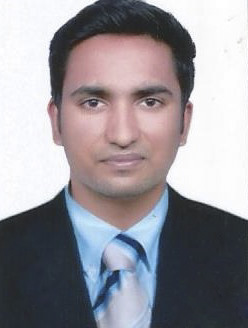 RAHUL.366094@2freemail.com 					OBJECTIVE & PROFILE:Obtaining a challenging career in the IT field to utilize my knowledge and talent which I got through my past experience and to acquire knowledge of new things in the field of IT in conformity with the rapid changes taking place.STRENGTH:Excellent verbal and written communication skills.Detail oriented and works with high degree of accuracy.Highly organized and flexible.Willingness to work either as a team or as an individual.Self-directed and able to complete works with less or no supervision.Enjoy the challenge of new situation and expect to make a positive contribution to the organization.Team facilitator and hard worker. Self-starter and quick learner who always exceeds expectations. Profound knowledge of software programs such as Microsoft Word, Excel and PowerPoint.INTERNATIONAL CERTIFICATIONCisco Certified Network Associate (CCNA) CISCO ID-CSCO13058026WORK EXPERIENCEONE year experience in the field of ITDuration: From 21 February 2016 to 12 April 2017Organization Name: Lathika Jubilant Model School Kerala ,IndiaDesignation: IT Support EngineerGood troubleshooting skills in hardware, operating system and Networking areasTesting and evaluating new technologyGood data recovery and backup skillsDesign, installation and troubleshooting of LAN and WAN networksImplementing Active Directory ServicesExpertise in Net meeting and other video conferencing toolsInstallation of Windows 2003/2008 Server and Windows 10,8,7,XP ProfessionalMonitoring and maintaining computer systems and networksMaster of Computer Application (MCA) under Noorul Islam University, IndiaBachelor of Computer Science (B.Sc cs) under Kerala University, India Computer hardware maintenance and networking (CHM) under center for continuing education cell Kerala.Post Graduate Diploma in Computer Application (PGDCA) from C-DAC Government of IndiaCisco Certified Network Associate (CCNA) CISCO ID-CSCO13058026Database Administration (DBA) course completed.Microsoft Certified Technology Specialist (MCTS) course completed.OS KNOWN:Red Hat Linux, Windows 10, Windows 8, 8.1, Windows7, Windows XP Professional, Apple Mac OS, Sun Solaris.COMPUTER PROFICIENCYMS Office – Word, Excel, Power Point, Outlook, Internet & Email ApplicationsPERSONAL INFORMATION:Date of birth 		: 24th October 1992 Nationality		: Indian Visa Status 		: Visit Visa (valid till July 2017) Languages known	: English, Hindi, Tamil, Malayalam Interests 		: Reading books, Singing songs, Cinematography, DirectionMarital status		: Single DECLARATION:I hereby declare that all the statement made above is true to the best of my knowledge & belief EDUCATIONAL BACKGROUND